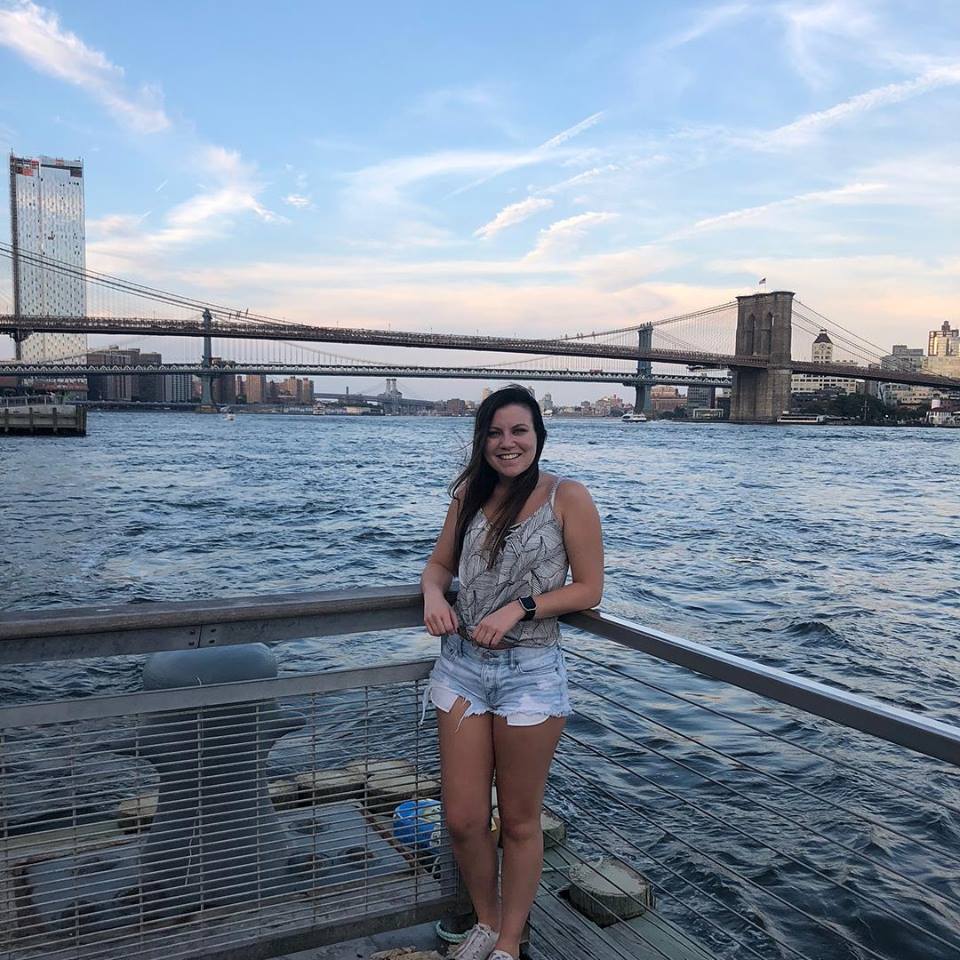 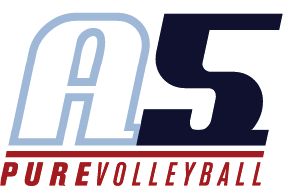 Coaching ExperienceAlpharetta High School Feeder Team					  Aug 2018-Sept 2018Assistant coachA5 12-5 Jordan								   Nov 2017-Apr 2018Head coachA5 13-5 Tina 										Mar-Apr 2017Assistant coach Volley One 										Aug-Dec 2016Helped launch their Athens locationVolley One 12-2								  Nov 2013-May 2014 Head coachSouthern Spirit 15-1								  Nov 2012-May 2013 Southern Spirit 15-1 assistant coachSouthern Spirit Developmentals 						    Dec 2011-Oct 2012Started coaching by doing developmental clinics and campsPlaying ExperienceMiddle SchoolJ.C. Booth Middle School TCA 14-2High SchoolMcIntosh High SchoolTCA 15-2Southern Spirit 16-1University of GeorgiaIntramuralsWorked with club and intramural sports Education	University of Georgia ‘16B.A. Marketing with an emphasis in Professional Selling